Priorities for the WeekWeekly Calendar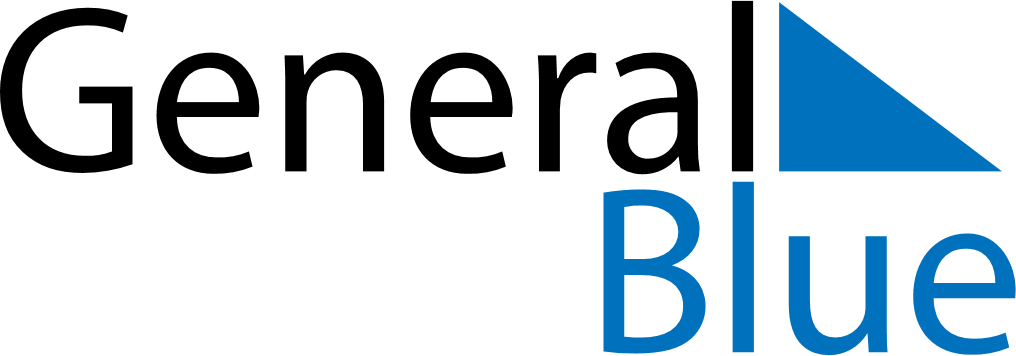 April 10, 2022 - April 16, 2022Weekly CalendarApril 10, 2022 - April 16, 2022Weekly CalendarApril 10, 2022 - April 16, 2022Weekly CalendarApril 10, 2022 - April 16, 2022Weekly CalendarApril 10, 2022 - April 16, 2022Weekly CalendarApril 10, 2022 - April 16, 2022Weekly CalendarApril 10, 2022 - April 16, 2022Weekly CalendarApril 10, 2022 - April 16, 2022SUNApr 10MONApr 11TUEApr 12WEDApr 13THUApr 14FRIApr 15SATApr 166 AM7 AM8 AM9 AM10 AM11 AM12 PM1 PM2 PM3 PM4 PM5 PM6 PM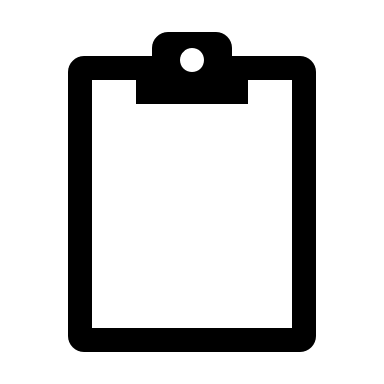 